         РАСПОРЯЖЕНИЕ                                                         JАККАН                                       от  «  10  »    января   2015г.  № _ 1 _«Об утверждении  актаприема-передачи скважиныОртолыкского сельского поселения»В связи с завершением строительства разведочно-эксплуатационной скважины для водоснабжения населения с. Ортолык Кош-Агачского района РАСПОРЯЖАЮСЬ:Утвердить акт приема-передачи разведочно-эксплуатационной скважины для водоснабжения населения с. Ортолык (акт прилагается).Контроль за исполнением данного распоряжения оставляю за собой.Глава сельской администрации Ортолыкского сельского поселения                                         А.К.Яданов Утвержден распоряжением главы МО «Ортолыкского сельское поселения  № 1 от 10.01.2015г.Акт приема-передачи разведочно-эксплуатационной скважины для водоснабжения населения с. Ортолыкс. Ортолык                                                                                                    10 января 2015г. 
                  Мы, нижеподписавшаяся комиссия в составе Яданова А.К. - главы администрации, Сурунова В.А. – индивидуального предпринимателя, Солтонова С.Ж. – специалиста МКУ ОКС МО «Кош-Агачский район» составили настоящий акт приема-передачи разведочно-эксплуатационной скважины для водоснабжения населения с. Ортолык                         СДАЛ:                                                                ПРИНЯЛ:_____________ В.А.Сурунов 					____________ А.К.ЯдановЧлены комиссии:_____________  С.Ж.СолтоновРЕСПУБЛИКА АЛТАЙМУНИЦИПАЛЬНОЕ ОБРАЗОВАНИЕКОШ-АГАЧСКИЙ РАЙОНОРТОЛЫКСКАЯ СЕЛЬСКАЯАДМИНИСТРАЦИЯ649770, с.Ортолык ул. Чуйская, 1тел. 28-3-32, Ortolyksp@mail.ru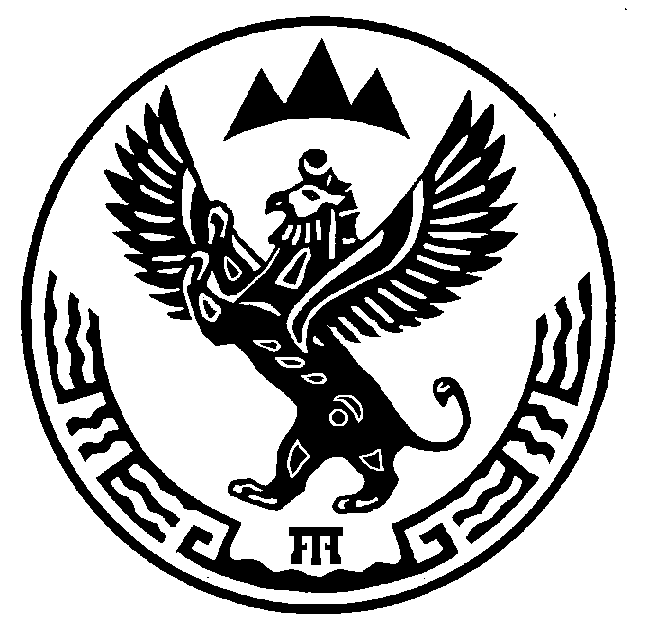 АЛТАЙ РЕСПУБЛИКАМУНИЦИПАЛ ТÖЗÖЛМÖКОШ-АГАШ  АЙМАКОРТОЛЫК JУРТ JЕЕЗЕЗИНИНАДМИНИСТРАЦИЯЗЫ649770, Ортолык j. Чуйская ором, 1тел. 28-3-32, Ortolyksp@mail.ru№п/пНаименование основных средствБалансовая стоимость1.Скважина, 2015г.  475 874 руб.